Code # Course Deletion Proposal Form[X ]	Undergraduate Curriculum Council  [ ]	Graduate CouncilSigned paper copies of proposals submitted for consideration are no longer required. Please type approver name and enter date of approval.  Email completed proposals to curriculum@astate.edu for inclusion in curriculum committee agenda. 1. Course Title, Prefix and Number2. Contact Person (Name, Email Address, Phone Number)3. Last semester course will be offered 2017Please clarify by selecting one of the following:[ ] Remove   from bulletin for    of  [X ] Other   - 4. Student Populationa. The course was initially created for what student population? b. How will deletion of this course affect those students?College, Departmental, or Program Changes5. 	a. How will this affect the college, department, and/or program?b. Does this program and/or course affect another department?  If yes, please provide contact information from the Dean, Department Head, and/ or Program Director whose area this affects.	c. Please provide a short justification for why this course being deleted from program.6.  Is there currently a course listed in the bulletin which is equivalent to this one? If yes, which course(s)? 7.  Will this course be equivalent to a new course? If yes, what course? Bulletin ChangesNRS 4542. Health Care Administration Introduction to the organization, operations and ad- ministration of a modern health care environment. Includes an introduction to health care delivery systems, decision making, and the management functions. Prerequisite, Senior status or graduate student enrolled in a CNHP program or any health related major. Fall, Spring.NRS 4553. HSDP Capstone Application of skills and knowledge gained in the minor to the analysis of a specific need or problem and the design of solutions. Teamwork among various specialties with the field. Prerequisite, C or better in NRS 3503. Permission of instructor required. Cross listed as POSC 4553, DPEM 4553. Spring.NRS 4713.     Chronic Illness Nursing     Focus on clients with chronic illness throughout the lifes- pan. Concepts of gerontology, rehabilitation and spirituality are integrated. Prerequisites, Admission to the RN-BSN program, C or better in NRS 3723 and NRS 3713. Fall, Spring, Summer.NRS 4723.       High Acuity Nursing	Focuses on patients with high acuity episodic or traumatic health deviations which require immediate intensive ongoing nursing diagnosis and interventions. Prerequisites, Admission to the RN-BSN program, C or better in NRS 3713 and NRS 3723. Fall, Spring, Summer.NRS 4733.       Nursing Management	Managerial and leadership aspects of the nurse man- ager in various healthcare environments are discussed. Prerequisite, Admission to the RN-BSN Program, C or better in Statistics, NRS 3713. Fall, Spring, Summer.NRS 4743.       Community Nursing	Concepts of professional nursing practice expanded to the care of families and groups of clients in the community setting. Focuses also on change theory, group process strategies and professional and health care issues. Prerequisites, Admission to the RN-BSN program, NRS 3723 and NRS 3713. Fall, Spring, Summer.NRS 4763.       Professional Nursing Role	Concepts of professional RN-BSN socialization, accountability, advocacy, issues and trends which affect the role of the nurse are analyzed and discussed. Prerequisite, Admission to the RN-BSN program. Fall, Spring, Summer.Nursing Practicum (NRSP)NRSP 1222.   Fundamentals of Nursing Practicum   NRSP 1222. Fundamentals of Nursing Practi- cum Practicum emphasizes the fundamental skills of nursing as utilized in maintaining activities of daily living. A clinical laboratory fee will be assessed. Pre/Corequisite, NRS 1214, NRS 2392, and NRSP 2391. Fall, Spring.NRSP 1243. Clinical Practicum I Initial medical, surgical, maternal, and child health clinical experience for the student making the transition to the RN role. Nursing concepts from Nursing Agency I and Role Development I are applied to clinical practice. A clinical laboratory fee will be assessed. Corequisites, NRS 1235 and NRS 1252. Fall.NRSP 1331.     Clinical Practicum I Initial medical-surgical clinical experience for the student making the transition to the registered nurse role. Concepts from Nursing I and Role Development I are applied.NRSP 1341.     Clinical Practicum II Medical-surgical clinical experience for the student mak- ing the transition to the registered nurse role. Concepts from Nursing II and Role Development II are applied.NRSP 1422. Foundations of Nursing Practice Practicum emphasizes the fundamental skills of nursing as utilized in maintaining activities of daily living. A clinical laboratory fee will be assessed. Prerequisite, Admission to the BSN Program. Summer.NRSP 220V.  Clinical Practicum. Independent Study  Practicum experience in specific clinical areas determined by student and instructor. Review of clinical nursing care with emphasis on the performance of specific nursing procedures. A clinical laboratory fee will be assessed. Demand.Page 546Department Curriculum Committee ChairCOPE Chair (if applicable)Department Chair: Head of Unit (If applicable)                         College Curriculum Committee ChairUndergraduate Curriculum Council ChairCollege DeanGraduate Curriculum Committee ChairGeneral Education Committee Chair (If applicable)                         Vice Chancellor for Academic AffairsInstructions Please visit http://www.astate.edu/a/registrar/students/bulletins/index.dot and select the most recent version of the bulletin. Copy and paste all bulletin pages this proposal affects below. Follow the following guidelines for indicating necessary changes. *Please note: Courses are often listed in multiple sections of the bulletin. To ensure that all affected sections have been located, please search the bulletin (ctrl+F) for the appropriate courses before submission of this form. - Deleted courses/credit hours should be marked with a red strike-through (red strikethrough)- New credit hours and text changes should be listed in blue using enlarged font (blue using enlarged font). - Any new courses should be listed in blue bold italics using enlarged font (blue bold italics using enlarged font)You can easily apply any of these changes by selecting the example text in the instructions above, double-clicking the ‘format painter’ icon   , and selecting the text you would like to apply the change to.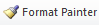 Please visit https://youtu.be/yjdL2n4lZm4 for more detailed instructions.